5th Grade – Unit 4Narrative Descriptive Writing Two Versions of Town Mouse and Country MouseSTUDENT PACKETName: __________________________________ Date: __________________Directions:Today  you  will  read  two  texts: “The Town  Mouse  and  the  Country  Mouse,” a fable  by Aesop,  and  an abridged version of that fable titled  “The Tale of Johnny Town-Mouse”  by Beatrix  Potter, a story. You  will  then  answer  several  questions  based  on  the texts. You  will  notice  as  you  answer  the  questions  that  some  of  the  questions  have  two parts.  You  should  answer  Part  A  of  the  question  before  you  answer  Part B.After answering the questions, you will write the next chapter of the story using details from both texts. Your Writing Task:Now that you have read  the  original  Aesop’s  fable  and  then  a  retelling  of  that story you will continue writing the story where the author’s left off. Using  details  from  both  the  fable  and  the  story,  write  the next chapter telling what the Town Mouse (Johnny Town-mouse) and the Country Mouse (Timmie Willie) told their friends once they returned to their homes after their trip. What did they see? How did they feel about the experience? How do they feel about their homes now? Again, be sure to use details of the original texts as you write your own story.Text 1: The Town Mouse and the Country Mouse by AesopRetrieved from Achieve the CoreNow you must know that a Town Mouse once upon a time went on a visit to his cousin in the country. He was rough and ready, this cousin, but he loved his town friend and made him heartily welcome. Beans and bacon, cheese and bread, were all he had to offer, but he offered them freely. The Town Mouse rather turned up his long nose at this country fare, and said: “I cannot understand, Cousin, how you can put up with such poor food as this, but of course you cannot expect anything better in the country. Come home with me and I’ll show you how to live. When you have been  in  town  a  week  you  will  wonder  how  you  could  ever  have  stood  a country  life.” No  sooner  said   than done: the two mice set off for the town and arrived at the Town Mouse’s residence late at night. “You will  want some refreshment  after our long journey,” said the polite Town Mouse, and took his friend into the grand dining room. There they found the remains of a fine feast, and  soon  the  two  mice were  eating   up   jellies  and cakes   and  all  that   was   nice. Suddenly they heard growling and barking. “What is that?” asked the Country Mouse. “It is only the dogs of the house,” answered the other. “Only!” said the Country  Mouse. “I  do  not like that music at my dinner.” Just at that moment the door  flew  open, and in came two huge dogs, and the two mice had to scamper down and run off. “Good-bye, Cousin,” said the Country Mouse. “What! Going so soon?” asked the other. “Yes,” he replied. “Better beans and bacon in peace than cakes and  ale  in  fear.”Public DomainText 2: “The Tale of Johnny Town-Mouse” by Beatrix PotterRetrieved from Achieve the CoreJohnny Town-mouse was born in a cupboard. Timmy Willie was born in a garden. Timmy Willie was a little country mouse who went to town by mistake, in a hamper. The gardener sent vegetables to town once a week by carrier; he packed them in a big hamper.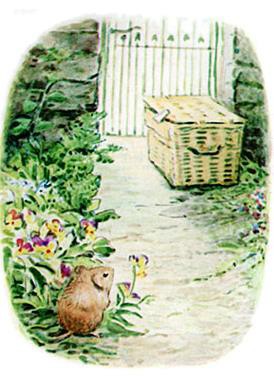 The gardener left the hamper by the garden gate, so that the carrier could pick it up when he passed. Timmy Willie crept in through a hole in the wicker-work, and after eating some peas-- Timmy Willie fell fast asleep.He  awoke  in a fright, while  the  hamper was  being  lifted  into  the  carrier's cart. Then there was a jolting, and  a  clattering  of  horse's  feet;  other  packages  were thrown in; for miles and miles--jolt--jolt--jolt! and Timmy Willie  trembled  amongst the jumbled up vegetables. At last the cart stopped at a house, where  the   hamper   was   taken  out,   carried    in,   and   set  down.Timmy Willie, who  had  lived  all  his  life  in  a  garden,  was  almost frightened to death. Presently the  cook  opened the  hamper  and  began  to  unpack  the  vegetables.  Out   sprang   the   terrified Timmy Willie.Up jumped the cook on a chair, exclaiming "A mouse! A mouse! Call the cat! Fetch me the poker, Sarah!"  Timmy  Willie did not wait for Sarah with the poker; he  rushed  along  the  skirting  board  till  he  came  to  a  little  hole, and  in he popped. He dropped half a foot, and crashed into the middle of a mouse dinner party, breaking three glasses. "Who in the world is this?" inquired Johnny Town-mouse. But after the first exclamation of surprise he instantly recovered his manners.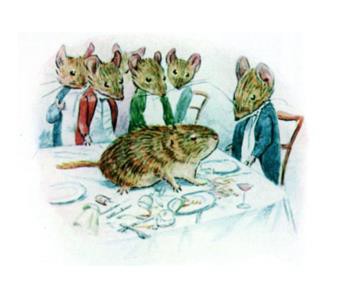 With  the  utmost   politeness  he introduced Timmy Willie to nine other mice, all with long tails and white neckties. Timmy Willie's own tail was insignificant. Johnny Town-mouse and his friends noticed it;  but they  were too well bred to make personal remarks; only one of them asked Timmy Willie  if  he  had  ever  been  in  a  trap?The dinner was eight courses; not much of anything, but truly elegant.  All   the dishes  were unknown  to  Timmy Willie,  who  would  have  been  a  little  afraid of tasting them; only he was very hungry, and very anxious to behave with company manners."Why don't those youngsters come back with the dessert?" It should be explained that two young mice, who were waiting on the others, went skirmishing upstairs to the kitchen between courses. Several times they had come tumbling in, squeaking and laughing; Timmy Willie  learned with horror that  they   were   being   chased   by  the  cat. His  appetite  failed,  he  felt  faint.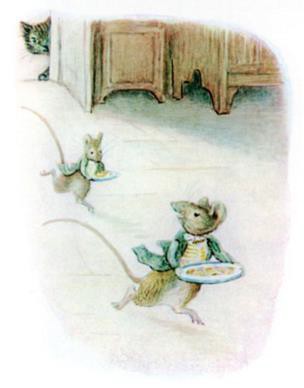 "Try some jelly?" said Johnny Town-mouse. "No? Would you rather go to bed? I will show you a most comfortable sofa pillow."The sofa pillow had a hole in it. Johnny Town-mouse quite honestly recommended it as the best bed, kept exclusively for visitors. But the sofa smelt of cat. Timmy Willie preferred to spend a miserable night under the fender.It  was  just  the  same  the  next  day. Timmy  Willie  longed  to  be  at  home  in  his  peaceful  nest  in  a sunny  bank.  The  food   disagreed  with  him,  and  the noise  prevented  him  from  sleeping.  In  a  few days  he  grew  so  thin  that Johnny Town-mouse noticed  it  and  questioned  him.  He listened  to  Timmy  Willie's  story  and  inquired  about   the  garden. "It  sounds  rather  a  dull  place.  What  do  you  do  when  it  rains?""When  it  rains, I  sit  in  my  little  sandy  burrow  and  shell  corn  and  seeds  from my  autumn  store.  And when the sun comes out again, you should see my garden and the flowers--roses and pinks and pansies--no noise except the birds and bees and the lambs in the meadows."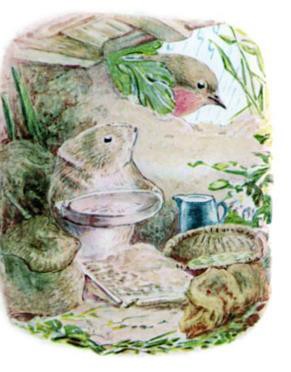 "There goes that cat again!" exclaimed Johnny Town-mouse. When they had taken refuge in the coal-cellar he resumed the conversation. "I confess I am a little disappointed; we have endeavored to entertain you, Timothy William.""Oh  yes,  yes, you  have   been  most  kind;  but  I  do  feel  so  ill,"  said Timmy  Willie."It  may  be  that  your  teeth  and  digestion  are  unaccustomed  to  our food;  perhaps  it  might  be  wiser  for  you  to  return  in  the  hamper.""Oh? Oh!" cried Timmy Willie."Why of course! We could have sent you back last week," said Johnny rather huffily. "Did you not know that the hamper goes back empty on Saturdays?"So  Timmy  Willie  said  good-bye  to  his  new  friends  and  hid  in  the  hamper with  a  crumb  of  cake  and  a  withered cabbage leaf; and after much jolting, he was set down safely in his own garden.Sometimes on Saturdays  he  went  to  look  at  the  hamper lying  by  the  gate, but  he  knew  better than to get in again. And nobody got out, though Johnny Town-mouse had half promised a visit.The  winter  passed;  the  sun  came  out  again;  Timmy  Willie  sat  by  his  burrow warming  his  little  fur  coat  and  sniffing  the  smell  of  violets  and  spring grass. He  had  nearly  forgotten  his  visit  to  town. When up the sandy path all spick and span with a brown leather bag came Johnny Town-mouse!Timmy  Willie  received  him  with  open  arms. "You  have  come  at  the  best of  all  the  year.  We  will have  her pudding   and   sit  in  the  sun.""H'm'm!   It  is  a  little  damp," said  Johnny Town-mouse, who   was   carrying his  tail  under  his  arm, out  of  the  mud. "What  is  that  fearful  noise?" he started violently."That?"  said Timmy Willie, "that  is  only  a  cow;  they  are  quite  harmless, unless  they  happen  to  lie down  upon  you.   How   are   all  our  friends?"Johnny explained why he was paying his visit so early in the season; the family  had  gone  to  the  sea-side  for  Easter. The  cook  was  doing  spring cleaning, with  particular  instructions  to  clear  out  the  mice. There  were four  kittens,  and  the   cat  had   killed   the   canary."They  say  we  did  it;  but  I  know  better," said Johnny Town-mouse. "Whatever  is  that   fearful  racket?""That  is  only  the  lawn-mower;  I  will  fetch  some  of  the  grass   clippings presently  to  make  your bed.  I  am  sure  you  will  never  want  to  live  in town  again," said Timmy Willie.But he did.  He  went  back  in  the  very  next  hamper  of  vegetables; he  said  it was  too  quiet!Public DomainQUESTIONSThe  following  question  has  two  parts.  Answer  Part  A  and  then  answer  Part  B.Part A:  What  is  the  meaning  of  the  word  residence  in  Text 1,  The Town  Mouse and  the  Country Mouse”?villageheadquartershouseaddressPart B: Which detail from Text 1 best helps the reader determine the meaning of the word residence?“in the country”“long   journey”“grand dining  room”“two  huge  dogs”When  the  narrator  of  Text  1  states  that  Town Mouse  “rather  turned  up  his  long  nose  at  this country fare,” what does  it  show  about  his  point  of view toward Town Mouse?He feels sorry for Town Mouse, who is confused about what he will be eating because he has never seen the types of foods Country Mouse is serving.He admires Town Mouse for his fine taste and polite manners in handling  a  difficult situation caused by Country Mouse’s preference for simple food.He feels that Town Mouse is interested in the food Country Mouse is serving and is eagerly sniffing  it  in  anticipation.He thinks Town Mouse looks down on others and is unappreciative of Country  Mouse’s kindness  in  sharing  his  food.How does the scene where the two dogs enter the room fit into the overall structure  of  Text  1?It establishes that despite some differences in the settings for each mouse’s home, danger is present in both  locations.It  develops  the  theme  of  the  story  by  showing  that  Country  Mouse realizes  that  despite  the  elegance of Town Mouse’s environment, his home  is  the  best  place  for  him.It  explains  the  reason  that  Country  Mouse  decided  to  visit  Town Mouse  in  the  first  place,  because  Country  Mouse  had  been  lonely and  Town  Mouse  was  surrounded  by  other  animals.It helps develop the characters by showing how Town Mouse did not really want  Country Mouse  to  stay  in  town  for  long.The  moral  of  Text 1  is  “Better beans and bacon in peace than cakes and ale in fear.”  What  is  another  way  to  summarize  the  moral  of  the story?You should be satisfied with living simply and safely rather than risking everything for  things  you  do  not  really  need.You should enjoy what you have because you do not know what trouble tomorrow brings.You  should  not be  jealous  of  your  neighbors  because  you  do  not  know  if  they  are  happy  or  not.You should not value fancy people and expensive possessions over intelligence and kindness.The characters in Text 1 are very different from each other. Complete the chart below by first writing in which word from the Descriptions Box best describes each character’s personality overall. Then choose a sentence from the Evidence Box that helps  illustrate  why  the  description  you  chose  for  each  mouse  is  accurate.The  following  question  has  two  parts.  Answer  Part A  and  then  answer  Part B.Part A:  In  paragraph  12  of  Text 2, “The Tale of Johnny Town-mouse,” what  is  Johnny Town-mouse  doing  when  he  inquires  about  the  garden?demanding informationproviding directionsdescribing carefullyseeking answersPart B:  Circle the  two  underlined parts of the paragraph that help the reader determine  what  it  means  to  inquire.	It  was  just  the  same  the next  day. Timmy  Willie  longed  to  be  at  home  in  his  peaceful  nest  in  a  sunny bank. The food disagreed with him, and the noise prevented him from sleeping. In a few days  he  grew  so  thin  that Johnny Town-mouse  noticed  it  and questioned  him.  He listened  to Timmy Willie's  story and  inquired  about  the  garden. "It  sounds  rather  a dull  place.  What  do  you  do  when  it  rains?"Complete the  chart  below  by  writing  the  sentence  from  the  Evidence Box that  best  helps  develop each setting in Text 2.In  Text 2,  how  does  the  scene  of  Timmy  Willie  eating  with  Johnny Town-mouse and his friends in (paragraphs 7 and 8) fit  with the  scene  of  Timmy Willie  making Johnny Town-mouse  a  bed  of  grass clippings (paragraph 26)  to create  the  overall structure  of  the  text?The  two  scenes  illustrate  that  the  meal  with  Johnny Town-mouse caused Timmy Willie feel like  he  needed  to   pay   Johnny   back  for  his kindness   so  Timmy   made  him   the  best  bed  he could offer.The  two  scenes  show  the  contrast  between  the fancy  life Johnny Town-mouse lives and the simple life Timmy Willie lives.The two  scenes show  a  contrast  between the manners of Johnny Town-mouse and Timmy Willie, developing   the  theme  of  the  text.The two scenes offer a comparison of how important friendship is to Johnny Town-mouse but  how  being alone  in  nature  is  important  to Timmy Willie, developing  the  theme  of  the  text.Below  are  several  sentences  about  Text  2.  To  create  a  summary of  the  text, choose from the sentences below.  Remember  that  summaries  should  allow  people  who have  not  read  the  story  to  understand what  it  is  about, so  the  order of  the sentences  is  as  important as  the  sentences you  include. You  will  not  use  all  of the  sentences.How  does  the  illustration  after  paragraph 1 help  the reader  understand  Text  2?It  shows  how  bored  Timmy  Willie  was  when  he  lived  in  the garden, explaining  why  he  took  a  trip.It  clarifies  the  meaning  of  the  word  hamper  and  helps  explain  how  Timmy  Willie  got  to  town.It  shows  the  beauty  of  where Timmy Willie lives, which explains why Johnny Town-mouse decides to   visit.It  clarifies   that   the  story  was  written  long  ago,  and  how  things  were  different  back  then.How  does  the  illustration  after  paragraph  6  contribute  to  the  meaning  of  Text 2?It helps develop the personalities of the main characters by showing how confused Timmy Willie is and how arrogant Johnny Town-mouse is.It   shows  how  happy  Timmy  Willie  is  to  find  food,  explaining  that  his hunger  was  the  main reason he left the garden.It  shows all the friends Johnny Town-mouse has, explaining the main reason he returns to his house after later visiting Timmy Willie.It   helps  show  how  very  different  the  two  main  characters   are   by providing  details  about  their appearance.What  two  important roles  does  fear  play  in  both  Texts  1  and  2?Fear  forces  at  least  one  main  character  in  each  text  to  find  many possible  solutions  to  a problem.Fear prevents at least one main character in each text from understanding what benefits each location offers.Fear makes the main characters in both texts get angry with each other.Fear  causes  the  main  characters  in  both texts  to  decide  to return  to  their homes.Fear  makes  at  least  one  main  character  in  each  text  look  for  a  new  place to  live.Fear prevents the main characters in both texts from making new friends.What  theme  is shared  by  both  texts?People always think they would be happier in a different set of circumstances.Don’t   assume  you  will  get  what  you  want  before  you  actually  get  it.Everyone  has  different  preferences,  and  it  is  fine  to  be  grateful  for  what you  have.Do  not  worry  about  things  that  might or  might  not  happen  in  the  future.Your Writing Task:Now that you have read the original Aesop’s fable and then a retelling of that story you will continue writing the story where the author’s left off.Using details from both the fable and the story, write the next chapter telling what the Town Mouse (Johnny Town-mouse) and the Country Mouse (Timmie Willie) told their friends once they returned to their homes after their trip. What did they see? How did they feel about the experience? How do they feel about their homes now? Again, be sure to use details of the original texts as you write your own story.Your writing will be scored on how well you:show that you understood the ideas in the passage.use ideas from the passage as part of your own story.use words and sentences to create images for the reader.use periods, capital letters, and correct grammar.Narrative Descriptive Essay______________________________________________________________________________________________________________________________________________________________________________________________________________________________________________________________________________________________________________________________________________________________________________________________________________________________________________________________________________________________________________________________________________________________________________________________________________________________________________________________________________________________________________________________________________________________________________________________________________________________________________________________________________________________________________________________________________________________________________________________________________________________________________________________________________________________________________________________________________________________________________________________________________________________________________________________________________________________________________________________________________________________________________________________________________________________________________________________________________________________________________________________________________________________________________________________________________________________________________________________________________________________________________________________________________________________________________________________________________________________________________________________________________________________________________________________________________________________________________________________________________________________________________________________________________________________________________________________________________________________________________________________________________________________________________________________________________________________________________________________________________________________________________________________________________________________________________________________________________________________________________________________________________________________________________________________________________________________________________________________________________________________________________________________________________________________________________________________________________________________________________________________________________________________________________________________________________________________________________________________________________________________________________________________________________________________________________________________________________________________________________________________________________________________________________________________________________________________________________________________________________________________________________________________________________________________________________________________________________________________________________________________________________________________________________________________________________________________________________________________________________________________________________________________________________________________________________________________________________________________________________________________________________________________________________________________________________________________________________________________________________________________________________________________________________________________________________________________________________________________________________________________________________________________________________________________________________________________________________________________________________________________________________________________________________________________________________________________________________________________________________________________________________________________________________________________________________________________________________________________________________________________________________________________________________________________________________________________________________________________________________________________________________________________________________________________________________________________________________________________________________________________________________________________________________________________________________________________________________________________________________________________________________________________________________________________________Be sure to revise and edit your work!CharacterCharacter DescriptionEvidence to support the DescriptionTown MouseCountry MouseDescription Box: Word Choices for Character DescriptionEvidence BoxPatient Snobby Courageous Joyous Generous Curious“Now  you  must  know  that  a Town Mouse once upon a time went on  a  visit  to  his  cousin  in  the  country.”“Beans and bacon, cheese and bread, were all he had to offer, but he  offered  them  freely.”“I  cannot  understand, Cousin,  how  you  can  put  up  with  such poor food  as  this,  but  of  course  you  cannot  expect  anything better  in  the country.”“What is that?” asked the Country Mouse?“What? Going so soon?” asked the other.“I do not like that music at my dinner.”SettingEvidence That Best Develops the SettingTimmy Willie’s homeJohnny Town-mouse’s homeEvidence Box“Johnny Town-mouse was born in a cupboard.”“And when the sun comes out again, you should see my garden and the flowers – roses and pinks and pansies – no noise expect the birds and bees and the lambs in the meadows.”“Timmy Willie was a little country mouse who went to town by mistake, in a hamper.”“It should be explained that two young mice, who were waiting on the others, went skirmishing upstairs to the kitchen between courses.”“I will show you a most comfortable sofa pillow.”“The family had gone to the sea-side for Easter.”Sentences you can choose from to create a summary of The Tale of Johnny Town-mouseTimmy Willie decided his country home was better for him than Johnny Town-mouse’s home.Timmy Willie loved the wonderful things Johnny Town-mouse’s house offered.Johnny Town-mouse decided his home in town was the best place for him.Johnny Town-mouse needed a safe place to stay for a bit so he went to see Timmy WillieTimmy Willie hid out in a hamper so he could go see his friend Johnny Town-mouse.Johnny Town-mouse visited the country because he missed Timmy Willie.Johnny Town-mouse and Timmy Willie were both easily frightened.Timmy Willie  made  a  new  friend  when  he accidentally  ended  up  making a  trip  to town.SUMMARY OF The Tale of Johnny Town-mouseSUMMARY OF The Tale of Johnny Town-mouseFirst sentence ofSummary Second sentenceof summaryThird sentence ofsummaryLast sentence ofsummary